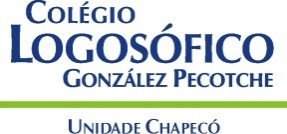                  LISTA DE MATERIAIS - 9º ano/2018Matemática:-A conquista da matemática, de Giovanni, Giovanni  Júnior  e Castrucci. Editora FTD, edição revisada 2015. 9º ano.-Os livros de literatura serão solicitados nos primeiros meses de aula.- 1 caderno grande capa dura – 200 folhas- 1 pasta com elástico- 1 transferidor- 1 calculadora científica (até R$ 30,00)Língua Portuguesa:  -Diálogo em gêneros, de Eliana Santos Beltrão e Tereza Gordilho, Editora FTD, 2ª edição,  2016.   9º ano.-Aulas de redação, de Maria Aparecida Negrinho, Editora Ática, 12ª  edição,  2011. 9º Ano-Os livros de literatura serão solicitados nos primeiros meses de aula.-2 cadernos grandes de capa dura (96 folhas)-1 caderno de caligrafia (pode ser o mesmo de 2016)História: -História, Sociedade & Cidadania, de Alfredo Boulos Júnior, Editora FTD, edição 2015.  9º  Ano.-1 caderno  grande de capa dura com 96 folhas (pode ser dividido com outra disciplina).Ciências:-Ciências Novo Pensar- Biologia, Química e Física, de Demétrio Gowdak e Eduardo Martins .Editora FTD, 1ª edição, 2017. 9º ano.-1 caderno grande de capa dura com 96 folhas (pode ser dividido com outra disciplina).Geografia: -Araribá Plus Geografia, de Dellore Cesar Brumini, Editora Moderna, 4ª edição, 2014. 9º ano. -1 caderno grande de capa dura com 96 folhas (pode ser dividido com outra disciplina).Inglês: -JORNADAS 9 English – TIME TO SHARE. Editora Saraiva, 2016.  9º ano. -Dicionário – trazer o mesmo de 2017.-1 caderno grande de capa dura com 96 folhas (só para Língua Inglesa).Espanhol: -Ventana al español 4, de Roberta Amendola. Editora Moderna, 2ª edição, 2016.  9º Ano.-1 caderno grande capa de dura com 96 folhas (pode ser dividido com outra disciplina ou reaproveitar o de 2017).Ética e  Cidadania:-1 caderno grande de capa dura com 50  folhas.  Arte:-1 camiseta usada (um número maior do que o aluno usa).-1 caderno pequeno, capa dura com 50 folhas.Música:-1 caderno com pautas musicais (pode ser o mesmo do ano passado).-1 caderno pequeno, capa dura, 50 folhas (pode ser o mesmo de 2017).Materiais comuns a todas as disciplinas- 1 estojo- 1 pen drive- 1 tesoura sem pontas com o nome do aluno- 1 caixa de lápis de cor- 2 canetas esferográficas azuis- 2 canetas esferográficas pretas- 2 canetas coloridas - 1 tubo de cola líquida- 1 tubo de cola bastão- 3 lápis de escrever ou lapiseira - 1 apontador com lixeira- 1 corretivo- 1 borracha- 1 régua 30 cm- 2 marca-textos- 2 pastas elásticas transparentes, finas e com elásticos (podem ser as mesmas do ano anterior)- 1 repelente em spray- 1 protetor solar- 1 caixa de lenços de papel para uso individual- 1 bonéA relação dos livros foi disponibilizada às principais livrarias da cidade. Pedimos aos pais encomendar os livros com antecedência na livraria ou site de sua preferência.Todos os materiais deverão estar  identificados. Empresas credenciadas para venda de uniformes: Weikki Confecções – 3322 2593Nódhice – 3323 1623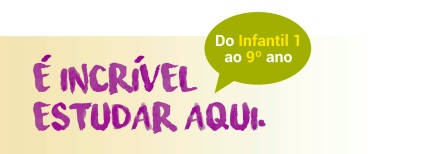 